Activities and times are subject to change. Changes will be posted as soon as possible. Large print calendars are available upon request.2:30 May Day Craft3:45 Church Service on YouTube9:00 Activity Room11:00 Story Time12:00 LDN 1-2:00 Friendly Visits2-4:00 Rm to Rm Games6:00 Cards9:00 Activity Room11:00 Story Time12:00 LDN 1-2:00 Friendly Visits2-4:00 Rm to Rm Game6:00 Board Games9:00 Activity Room11:00 Story Time12:00 LDN1-2:00 Friendly Visits2-4:00 Rm to Rm Game6:00 Craft9:00 Activity Room11:00 Story Time12:00 LDN 1-2:00 Friendly Visits2-3:00 Cinco De Mayo Treat2-4:00 In-Rm Nail Care6:00 Cards 9:00 Activity Room11:00 Game Time12:00 LDN 1-2:00 Friendly Visits2-4:00 Rm to Rm Game3-4:00 Popcorn for All6:00 Puzzle Day 9:00 LDN Pass2:30-4:00 Bingo2:00 Mother’s Day Treat3:45 Church Service on YouTube                               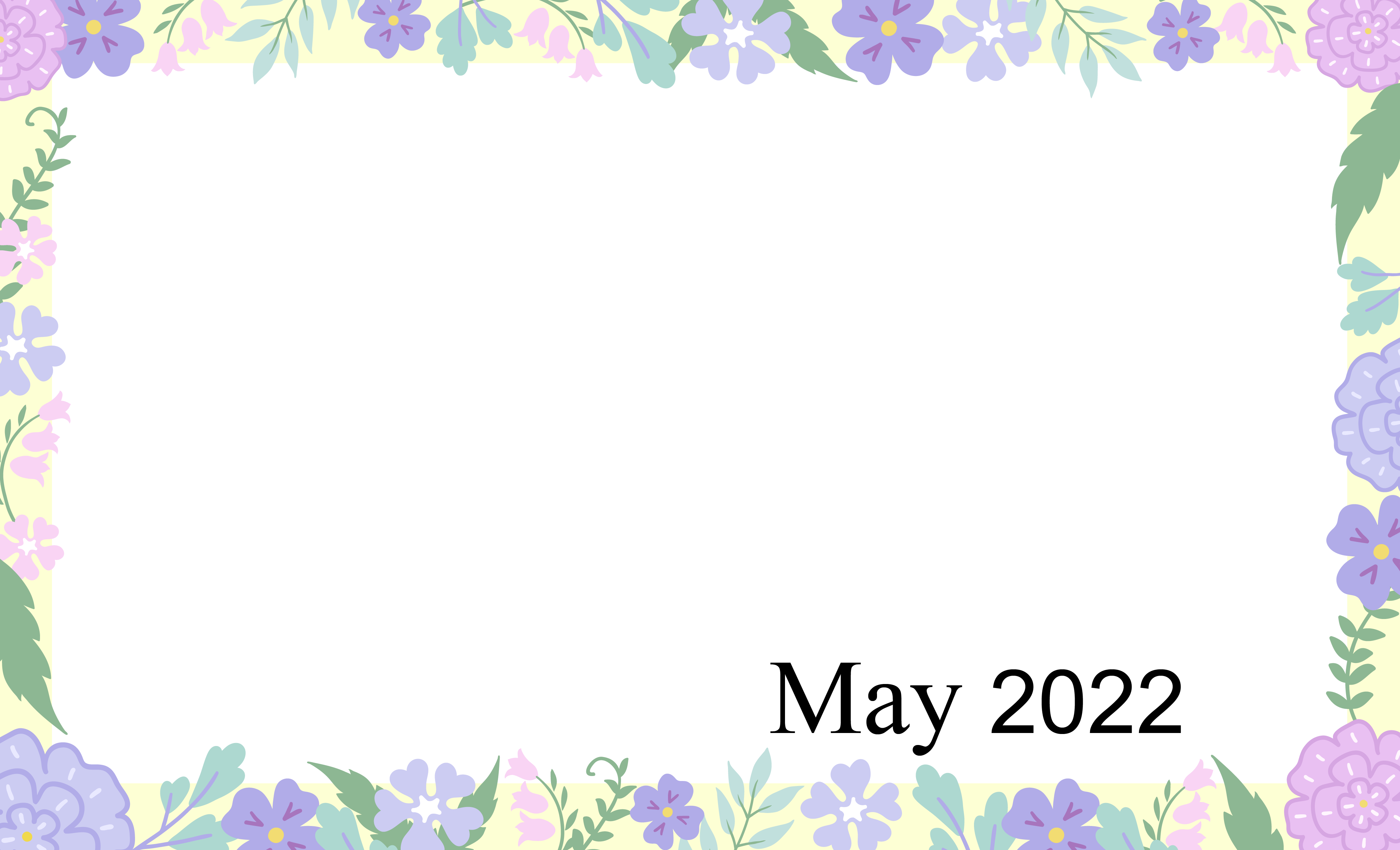 9:00 Activity Room11:00 Story Time12:00 LDN1-2:30 Friendly Visits2:30-4 Bingo6:00 Cards9:00 Activity Room11:00 Kickball12:00 LDN 1-2:00 Friendly Visits2-3:00 Courtyard Time3-4:00 May B-day Party6:00 Board Games9:00 Activity Room11:00 Kickball12:00 LDN 1-2:30 Friendly Visits2:30-4:00 Bingo6:00 Craft9:00 Activity Room11:00 Balloon Bating12:00 LDN 1-2:00 Friendly Visits2-4:00 Nail Care6:00 Cards 9:00 Activity Room11:00 Game Time12:00 LDN 1-2:00 Friendly Visits2-4:00 Word Bingo6:00 Puzzle Day 9:00 LDN Pass2:30-4:00 Bingo2:00 Cover All Game3:45 Church Service on YouTube9:00 Activity Room11:00 Story Time12:00 LDN 1-2:30 Friendly Visits2:30-4 Bingo6:00 Cards9:00 Activity Room11:00 Kickball12:00 LDN 1-2:00 Friendly Visits2-3:00 Spring Bracelet Craft3-4:00 Strawberry Shake Social6:00 Board Games9:00 Activity Room11:00 Story Time12:00 LDN 1-2:30 Friendly Visits2:30-4:00 Bingo6:00 Craft9:00 Activity Room11:00 Balloon Bating12:00 LDN 1-2:00 Friendly Visits1:30-2:30 Shrinky Dink Craft2:30-4:00 Nail Care6:00 Cards 9:00 Activity Room11:00 Game Time12:00 LDN 1-2:00 Friendly Visits2-3:00 Show Down3-4:00 Popcorn for All6:00 Puzzle Day 9:00 LDN Pass2:30-4:00 Bingo2:00 Cards3:00 Chips and Dip 3:45 Church Service on YouTube9:00 Activity Room11:00 Story Time12:00 LDN 1-2:30 Friendly Visits2:30-4 Bingo6:00 Cards9:00 Activity Room11:00 Kickball12:00 LDN 1-2:00 Friendly Visits2-3:00 Resident Council3-4:00 Taste of Homes- Fresh Fruit Salad6:00 Board Games9:00 Activity Room11:00 Story Time12:00 LDN 1-2:30 Friendly Visits2:30-4 Bingo6:00 Craft9:00 Activity Room11:00 Balloon Bating12:00 LDN 1-2:00 Friendly Visits1:30-2:30 Paint a Pot2:30-4 Nail Care6:00 Cards 9:00 Activity Room11:00 Game Time12:00 LDN 1-2:00 Friendly Visits2-3:00 Courtyard/Trivia3-4:00 Courtyard/ Root Beer Floats 6:00 Puzzle Day 9:00 LDN Pass2:30-4:00 Bingo2:00 Dice Game3:45 Church Service on YouTube2-3:30 Dollar Bingo 3:30-4 Memorial Day Service on You Tube 9:00 Activity Room11:00 Kickball12:00 LDN 1-2:00 Friendly Visits2-3:00 Courtyard/Music 3-4:00 Memory Magic Game6:00 Board GamesOakview medical Care FacilityOakview medical Care FacilityOakview medical Care FacilityOakview medical Care Facility